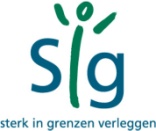 Algemeen besluitNaam en voornaam van het kind: 	Geboortedatum:	Datum Anamnese: 	Gegevens over de ouders: 	Gegevens over de grootouders: 	Gegevens over de thuissituatie: 	Gegevens over het taalaanbod: 	Taalbeheersing van het kind: 	Attitude van de ouders: 	Gegevens over het kind in zijn omgeving: 	Conclusies: 	